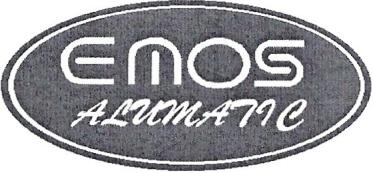 Konstrukce hliníkové - pohled z venku 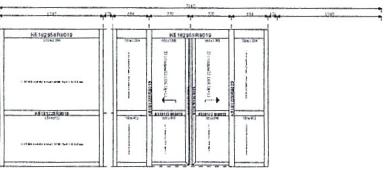 1 
Konstrukce: Poz.1 MB-70 Okna a dveřní vitríny 
(B=7 140, H=2 565) Hliníková prosklená stěna a 
automatické posuvné dveře Pohon M138 Výbava pohonu: 2ks radar HR100 1ks záložní zdroj dobíjecí 
1ks elektro zámek 1ks napojení na EPS 1ks AUP digit. ovladač volně Počet: 
1 Barva konstrukce: X) RAL 8R8019 - standardní 
Použité sklo: Fix 33.1 PXNj16Ar j 4PLCj16Ar j33.1PXN, 
Ug=O,6, tI. 48,8 mm; Křídla: 33.1j16rgonj33.1XN, Ug=l,l 2 
Konstrukce: Poz.2 MB-70 Okna a dveřní vitríny 
(B=4 300, H=2 396) Hliníková prosklená stěna a 
automatické posuvné dveře Pohon M138 Výbava pohonu: 2ks radar HR100 1ks záložní zdroj dobíjecí 
1ks elektro zámek 1ks napojení na EPS 1ks AUP digit. ovladač volně 
Počet: 1 Barva konstrukce: X) RAL 8R8019 - standardní ___ Il.!' 	_ .§d' - "--'-"-'- - 	- Cena za kus netto: 
171194 Celkem netto: 
171194 DPH: O Celkem brutto: 
171194 Cena za kus netto: 
131878 Celkem netto: 
131878 DPH: O Celkem brutto: 
131878 Emos alumatic, spol. s r. o. 
ul. Frýdecká 1123/80 
73701 Ceský Těšín e-mail: XXXTel: XXXBanka: ČSOB, a. S. Třinec zapsaná u KS v Ostravě, oddíl C, vložka 24582 
- 3 - IČ: 25886291 
DIČ: CZ25886291 Č. účtu: XXX web: www.emos-alumatic.cz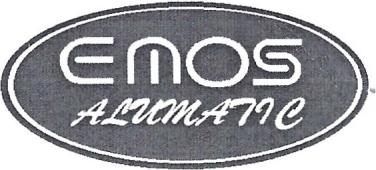 Použité sklo: Fix:33.1PXN/16Ar/4PLC/16Ar/33.1PX 
N, Ug=O,6, tI. 48,8 mm; 
Křídlo:33.1/16rgon/33.1XN, Ug=l,l 3 
Konstrukce: Poz.3 Stavební práce a příprava otvorů 
k osazení pozice 1 a pozice 2. 
Zednické práce (zazdění otvoru 
okna) Komprimační pásky Demontáž původní sestavy dveří Počet
1 Barva konstrukce: X) RAL 8R8019 - standardní 
Použité sklo: Fix33.1PXN/16Ar / 4PLC/16Ar /33.1PXN, 
Ug=0,6, tI. 48,8 mm; Křídla: 33.1/16rgon/33.1XN, Ug=1,1 CENA CELKEM (v Kč, bez DPH, včetně dopravy a montáže):CELKEM NETIO: Doprava: Montáž: CENA CELKEM bez DPH: Cena za kus netto: 
20000 Celkem netto: 
20000 DPH:
0 Celkem brutto: 
20000 323072 
2000 
28600 
O 353672 Emos alumatic, spol. s r. o. 
ul. Frýdecká 1123/80 
73701 Český Těšín e-mail: XXXTel: XXX Banka: ČSOB, a. s. Třinec zapsaná u KS v Ostravě, oddíl C, vložka 24582 
- 4- IČ: 25886291 
DIČ: CZ25886291 č. účtu: XXX web: www.emos-alumatic.cz